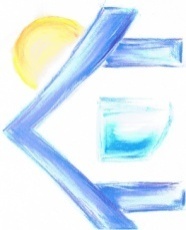 DPS.KA.	372-2/15							Jeziorany dn. 15.12.2015  ZAWIADOMIENIE O WYBORZE  OFERT  Na podstawie  art. 92 ust. 1 ustawy Prawo zamówień publicznych z dnia 29 stycznia 2004 r. (DZ. U. Z 2013 R. POZ. , 984 I 1047 i 1473 oraz 2014 r. poz. 423, 768, 811, 915, 1146 i 1232  ).  Dom Pomocy Społecznej w Jezioranach reprezentowany  przez Dyrektora , zawiadamia o wyniku postępowania na realizację zadania pn. Dostawa żywności , prowadzonego w trybie przetargu nieograniczonego, zamieszczonego w BZP Nr 322040-2015 dnia 27.11.2015 r,  na stronie internetowej Zamawiającego www.dpsjeziorany.pl oraz wywieszonego na tablicy ogłoszeń w siedzibie Zamawiającego.W przedmiotowym postępowaniu złożone zostały 21  ofert na 9 części  zamówienia.:Streszczenie i porównanie  ofert. Część I  Artykuły spożywczeW części  I wybrano ofertę najkorzystniejszą firmy:  ABER Sp z o.o. ul. Sprzętowa 3, 10-467 OlsztynCzęść II DróbW części  II wybrano ofertę najkorzystniejsza firmy: PPH-U „AKORD” Sp.J. ul.Kolejowa 4 , 11-200 BartoszyceCzęść III  JajaW części  III wybrano ofertę najkorzystniejsza firmy: PPHU BILIŃSKI, ul.Towarowa 14/45, 10-416 Olsztyn  Część IV MrożonkiW części  IV wybrano ofertę najkorzystniejsza firmy:  ABER Sp z o.o. ul. Sprzętowa 3, 10-467 Olsztyn Część V Mięso i wędlinyW części  V wybrano ofertę najkorzystniejsza firmy:  Elbląskie Centrum Mięsne EL-Hurt , ul. Kochanowskiego 11 , 82-300 Elbląg   Część VI RybyW części  VI wybrano ofertę najkorzystniejsza firmy:  ABER Sp z o.o. ul. Sprzętowa 3, 10-467 OlsztynCzęść VII NabiałW części  VII wybrano ofertę najkorzystniejsza firmy:  Elbląskie Centrum Mięsne EL-Hurt , ul. Kochanowskiego 11 , 82-300 Elbląg  Część VIII PieczywoW części  VIII wybrano ofertę najkorzystniejsza firmy : Firma Produkcyjno – Handlowa MARCEL Sylwester Kołecki ul. Kościuszki , 11-320 JezioranyCzęść IX  Warzywa i owoceW części  IX  wybrano ofertę najkorzystniejsza firmy : Exscelim Sp z o.o. , ul.Piotrowskiego 16 F,10-691 Olsztyn2. Wykonawcy wykluczeni:Z postępowania nie wykluczono żadnego z Wykonawców.3. Oferty odrzucone:      Odrzucono 1 ofertę nr 6 w części IX „ warzywa i owoce”  - art. 89 ust 1 pkt. 2 Prawa zamówień publicznych – jest niezgodna z treścią specyfikacja  istotnych warunków zamówienia.Wykonawca zgodnie z Rozdziałem 7 ust 4 SIWZ mógł zgłosić się do dnia 04.12.2015 r. do zamawiającego w celu udzielenia wyjaśnień co do treści specyfikacji i o  udzielenie wyjaśnień w tym zakresie.4. Termin zawarcia umowy.Zamawiający zawrze umowę w sprawie niniejszego zamówienia publicznego, z zastrzeżeniem art. 183, zgodnie z art. 94 ust.1 pkt.2, art. 94 ust.2 pkt.3 i art. 94 ust.2 pkt.3 lit.a ustawy Prawo zamówień publicznych. Zawiadomienie jest przesyłane w sposób określony w  art. 27 ust. 2 ustawy Pzp.Przewidywany termin zawarcia umowy – 2 stycznia  2016 r.Pouczenie o środkach odwoławczychWykonawcom służą środki odwoławcze , które są szczegółowo opisane w Rozdziale VI ustawy Pzp  i rozdziale  17 SIWZ, a w szczególności:1. Odwołanie:a.)przysługuje  wyłącznie wobec czynności wykluczenia wykonawcy bądź odrzucenia oferty;b.) winno wskazywać czynność lub zaniechanie czynności zamawiającego, której zarzuca niezgodność  przepisami prawa ustawy, zawierać zwięzłe postawienie zarzutów, określić żądanie  oraz wskazać okoliczności faktyczne i prawne uzasadniające wniesienie odwołania.c.) wnosi się do Prezesa Krajowej Izby Odwoławczej w Warszawie, w formie pisemnej, w terminie 5 dni od dnia przesłania zawiadomienia o wyborze oferty.2. Kopię odwołania przekazuje się zamawiającemu przed upływem terminu do wniesienia odwołania w taki sposób, aby mógł zapoznać się z jego treścią  przed upływem terminu na wniesienie odwołania.SporządziłS. Kowalski																 Dyrektor DPSLpWykonawcaKryteria ocenyKryteria ocenyIlośćpktLokataLpWykonawcaCena 95%Termin płatności 5%IlośćpktLokata1.P.P.H  POLARIS , ul.Zołnierska 20a; 62-800 Kalisz273,615288,622ABER Sp z o.o. ul. Sprzętowa 3, 10-467 Olsztyn285153001LpWykonawcaKryteria ocenyKryteria ocenyIlość pktLokataLpWykonawcaCena 95%Termin płatności 5%Ilość pktLokata1.FPHU DZIÓBEK; 84-311 Bukowina 64 a242,415257,452Elbląskie Centrum Mięsne EL-Hurt , ul. Kochanowskiego 11 , 82-300 Elbląg264,015279,033Mardi Sp  z o.o. , ul. Olsztyńska 3, 11-300 Biskupiec256,515271,544PHU MAX sp.j., ul. Chrobrego 33; 11-300 Biskupiec265,215280,225PPH-U „AKORD” Sp.J. ul.Kolejowa 4 , 11-200 Bartoszyce285,0153001LpWykonawcaKryteria ocenyKryteria ocenyIlość pktLokataLpWykonawcaCena 95%Termin płatności 5%Ilość pktLokata1.Elbląskie Centrum Mięsne EL-Hurt , ul. Kochanowskiego 11 ,82-300 Elbląg222,315237,342PPH „POLARIS” Małgorzata Gruszczyńska ul. Żołnierska 20a62-800 Kalisz228,015243,033PHU MAX sp.j., ul. Chrobrego 33; 11-300 Biskupiec256,515271,524PPHU BILIŃSKI, ul.Towarowa 14/45, 10-416 Olsztyn285,015300,015FP-H-U Mariusz Kozłowski, ul.Warszawska 19/34 ; 11-200 Bartoszyce228,015243,03LpWykonawcaKryteria ocenyKryteria ocenyIlość pktLokataLpWykonawcaCena 95%Termin płatności 5%Ilość pktLokata1.ABER Sp z o.o. ul. Sprzętowa 3, 10-467 Olsztyn2851530012P.P.H i U SZRON Abucewicz Mirosław , ul. Kolejowa 4, 11-200 Bartoszyce250,815265,82LpWykonawcaKryteria ocenyKryteria ocenyIlość pktLokataLpWykonawcaCena 95%Termin płatności 5%Ilość pktLokata1.FPHU DZIÓBEK; 84-311 Bukowina 64 a208,215223,242Elbląskie Centrum Mięsne EL-Hurt , ul. Kochanowskiego 11 ,82-300 Elbląg28515300,013Mardi Sp  z o.o. , ul. Olsztyńska 3, 11-300 Biskupiec253,815268,834PHU MAX sp.j., ul. Chrobrego 33; 11-300 Biskupiec282,315297,32LpWykonawcaKryteria ocenyKryteria ocenyIlość pktLokataLpWykonawcaCena 95%Termin płatności 5%Ilość pktLokata1.ABER Sp z o.o. ul. Sprzętowa 3, 10-467 Olsztyn28515300,012PHU MAX sp.j., ul. Chrobrego 33; 11-300 Biskupiec242,415257,423P.P.H i U SZRON Abucewicz Mirosław , ul. Kolejowa 4,  11-200 Bartoszyce208,215223,23LpWykonawcaKryteria ocenyKryteria ocenyIlość pktLokataLpWykonawcaCena 95%Termin płatności 5%Ilość pktLokata1.Elbląskie Centrum Mięsne EL-Hurt , ul. Kochanowskiego 11 ,82-300 Elbląg28515300,012ABER Sp z o.o. ul. Sprzętowa 3, 10-467 Olsztyn253,815268,843PHU MAX sp.j., ul. Chrobrego 33; 11-300 Biskupiec272,115287,134„Mona-  Kontra” Sp z o.o., ul. Majora Hubala 6, 16-400 Suwałki273,615288,62LpWykonawcaKryteria ocenyKryteria ocenyIlość pktLokataLpWykonawcaCena 95%Termin płatności 5%Ilość pktLokata1.Firma Produkcyjno – Handlowa MARCEL Sylwester Kołecki ul. Kościuszki , 11-320 Jeziorany2851530012„SPOŁEM” PSS , ul.Hoża 1, 11-100 Lidzbark Warmiński270,915285,92Nr ofertyWykonawcaWskaźnik marzyTermin płatnościLokata1Hurtownia „CARO” ul.Chrobrego 27/29, 11-300 Biskupiec(-) 1 %30 dni22Handel Okrężny  Hurt-Detal Art. Spożywczo- Rolnymi , ul. Białostocka 2/1,  10-693 Olsztyn(+) 0,25%30 dni33FHU Sp.j. ul.Olsztyńska 15 G; 11-100 Lidzbark Warmiński(+)  5 %30 dni44FHU BARTEX , ul.Podleśna 16 B/5, 11-130 Orneta(+) 11 %30 dni55Exscelim Sp z o.o. , ul.Piotrowskiego 16 F,10-691 Olsztyn(-) 21 %30 dni16FP-H-U Mariusz Kozłowski, ul. Warszawska 19/34 ; 11-200 BartoszyceOferta odrzuconaArt. 89ust 1pkt 2 Prawa z.p.Oferta odrzuconaArt. 89ust 1pkt 2 Prawa z.p.Oferta odrzuconaArt. 89ust 1pkt 2 Prawa z.p.